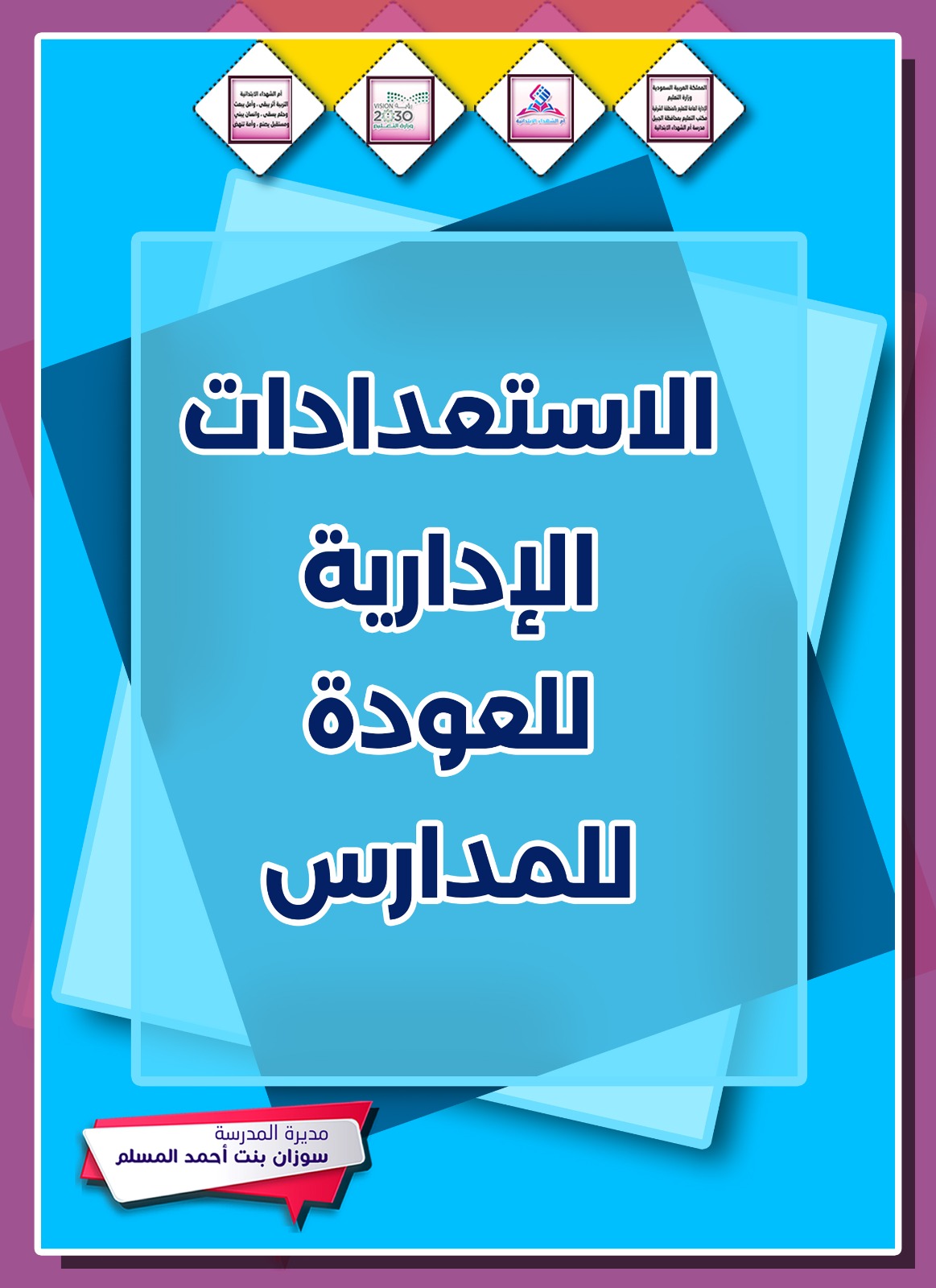 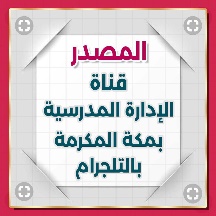 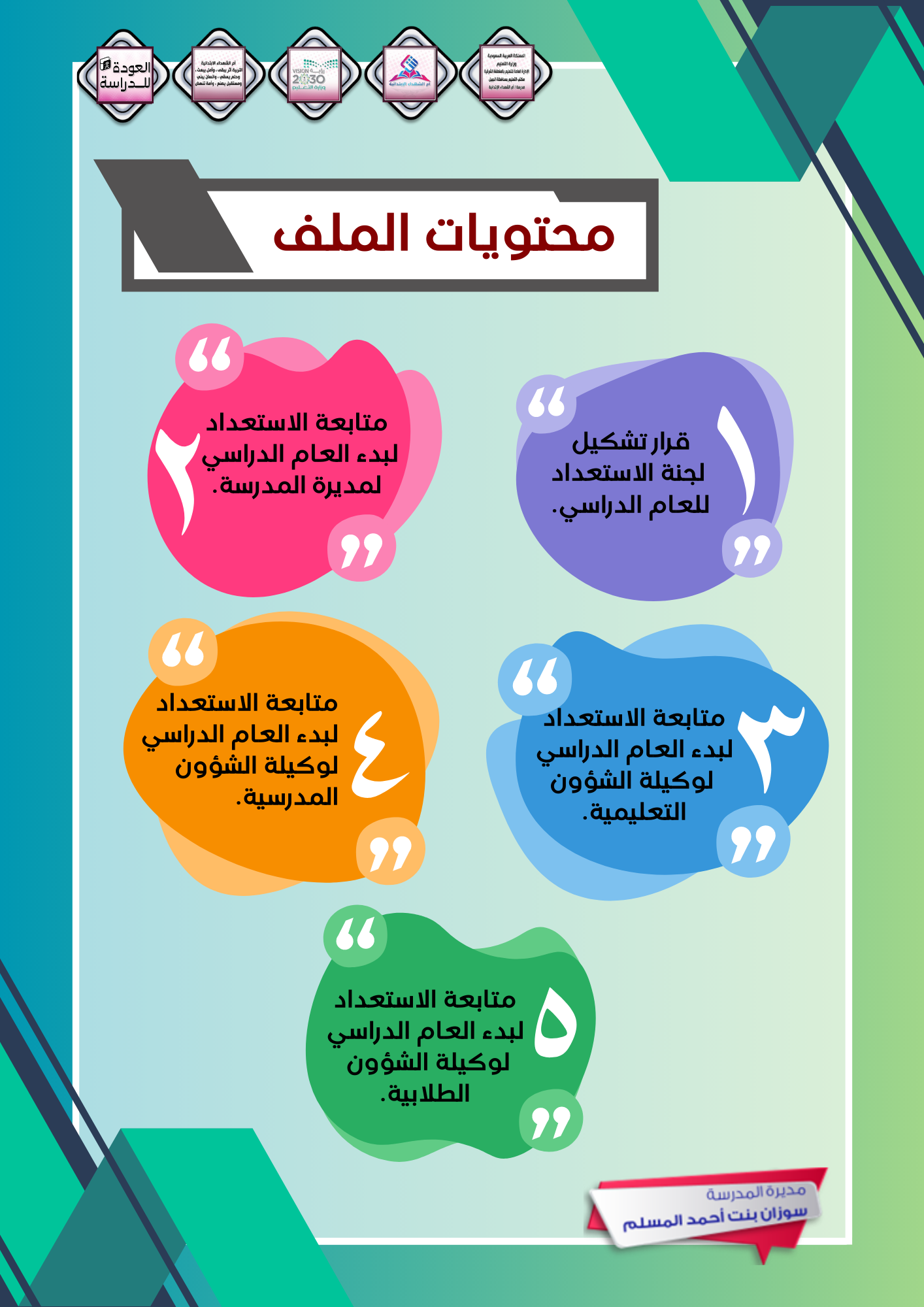 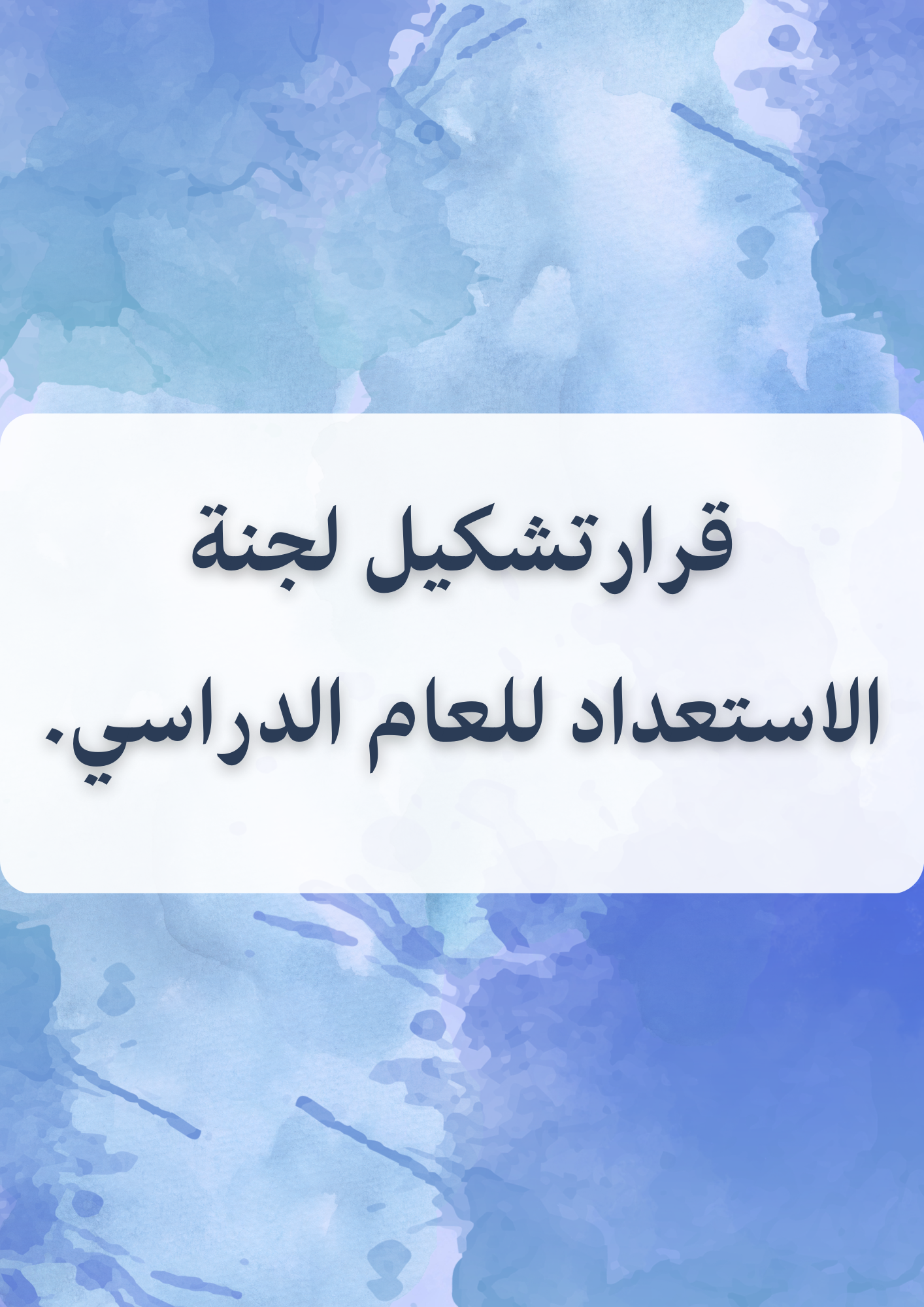 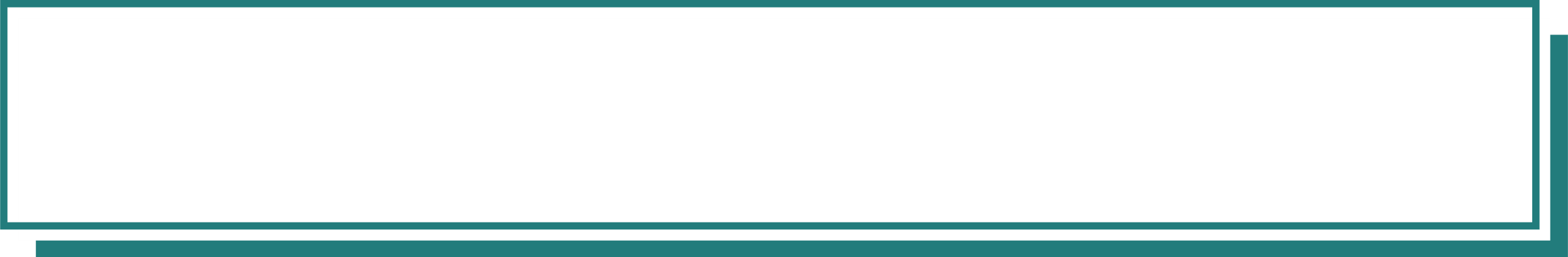 استنادًا لما ورد في الدليل التنظيمي للتعليم العام رقم :٤٣٠٠٠٢١٣٥١ وتاريخ : 04/ 01 /1443ه فقد تقرر تشكيل لجنة متابعة الاستعداد لبدء العام الدراسي:.......14ه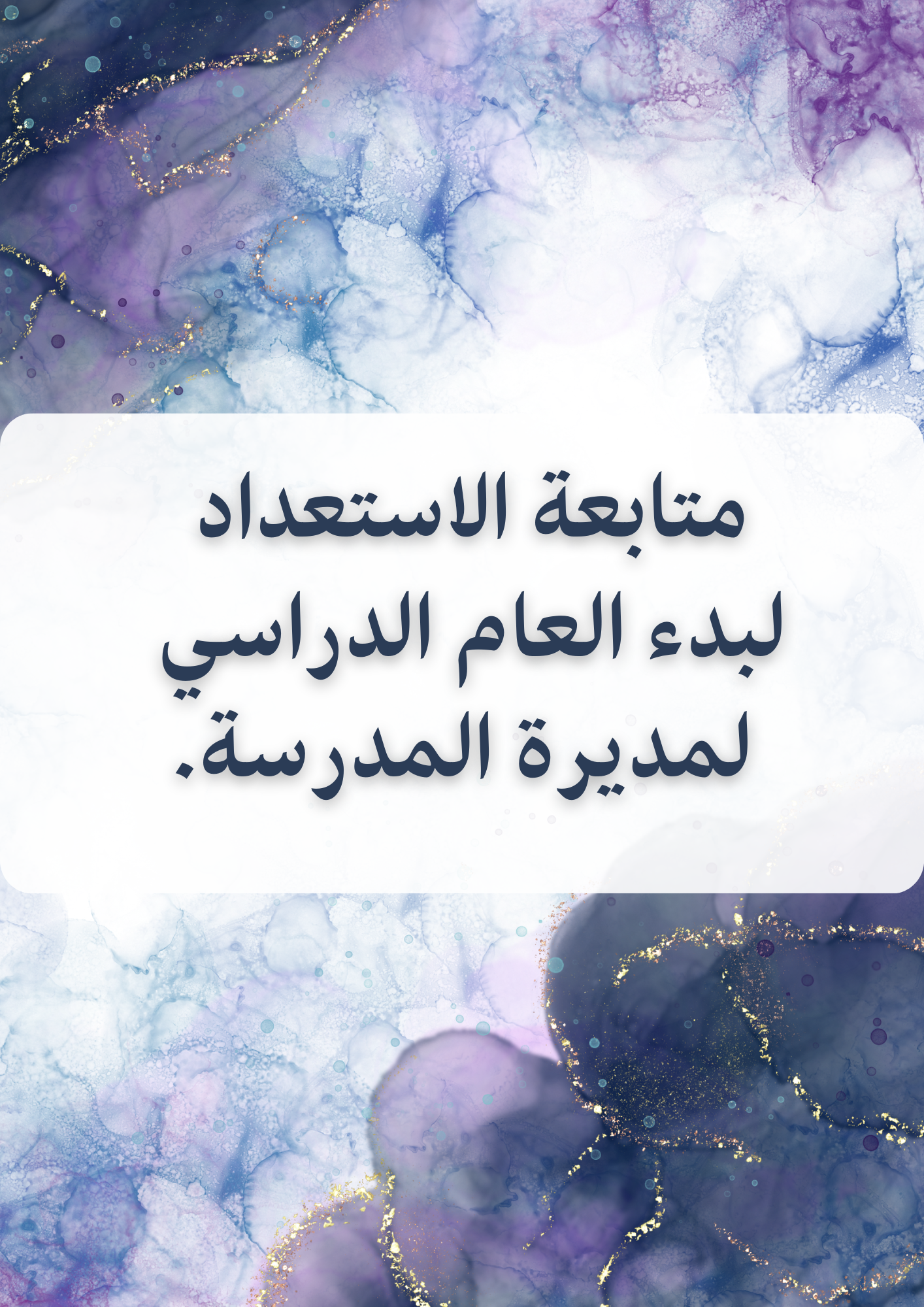 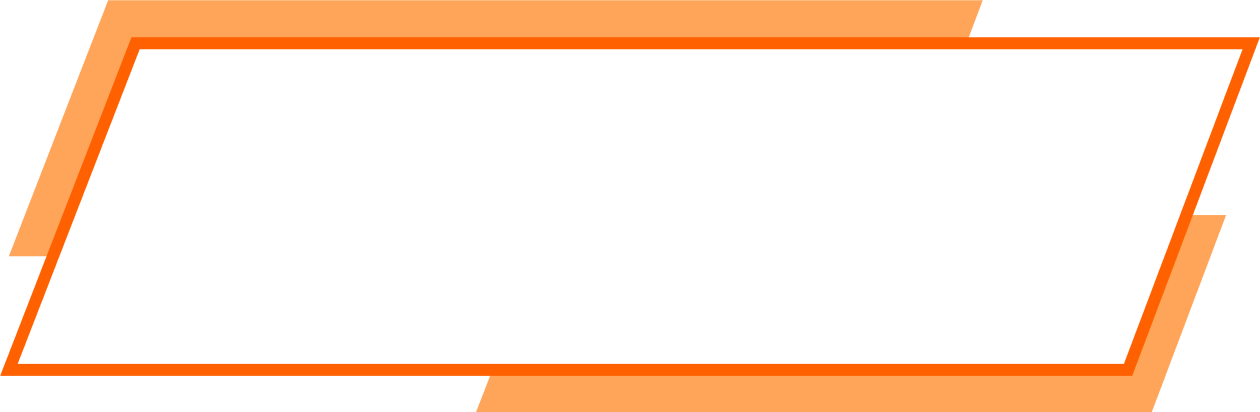 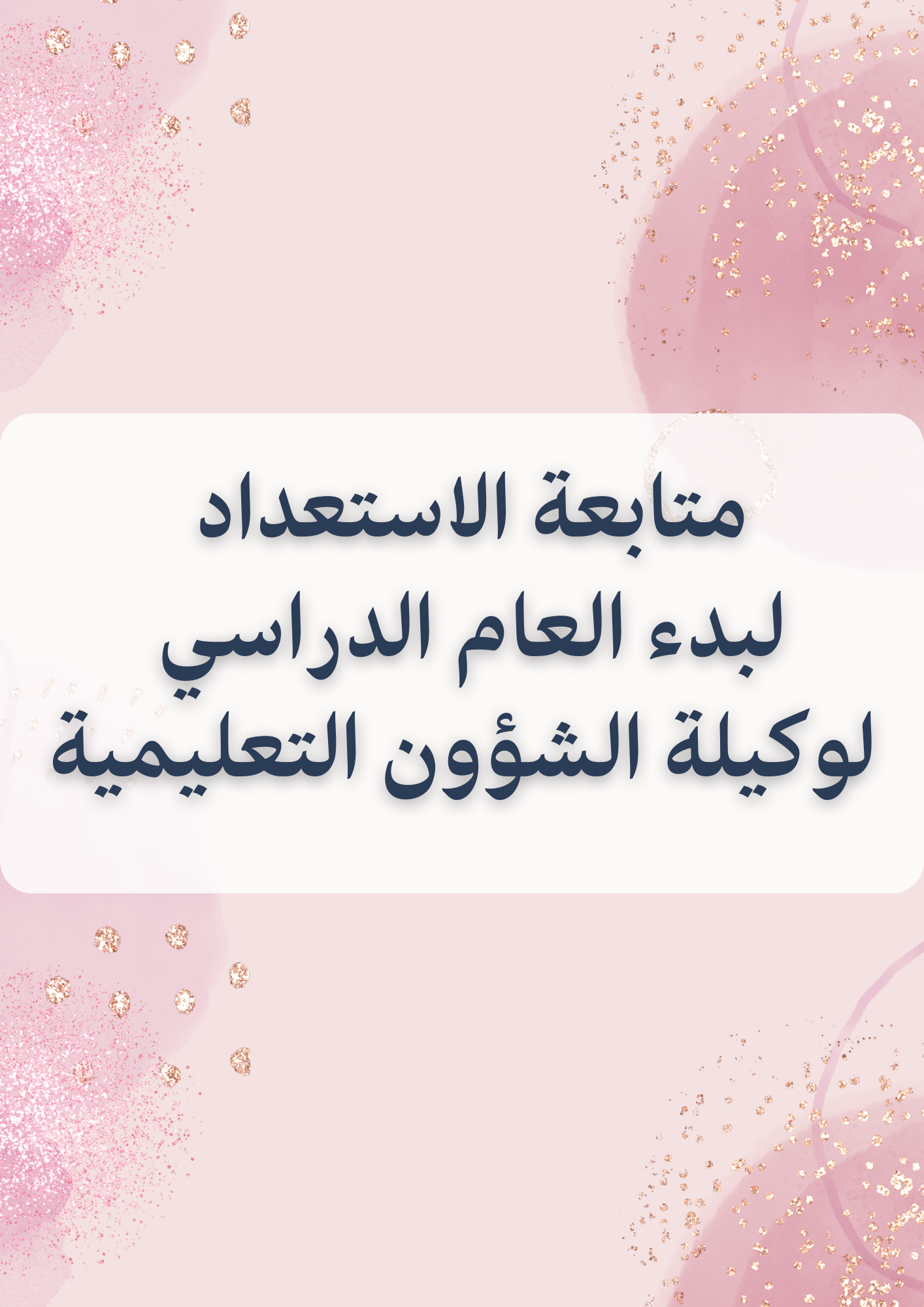 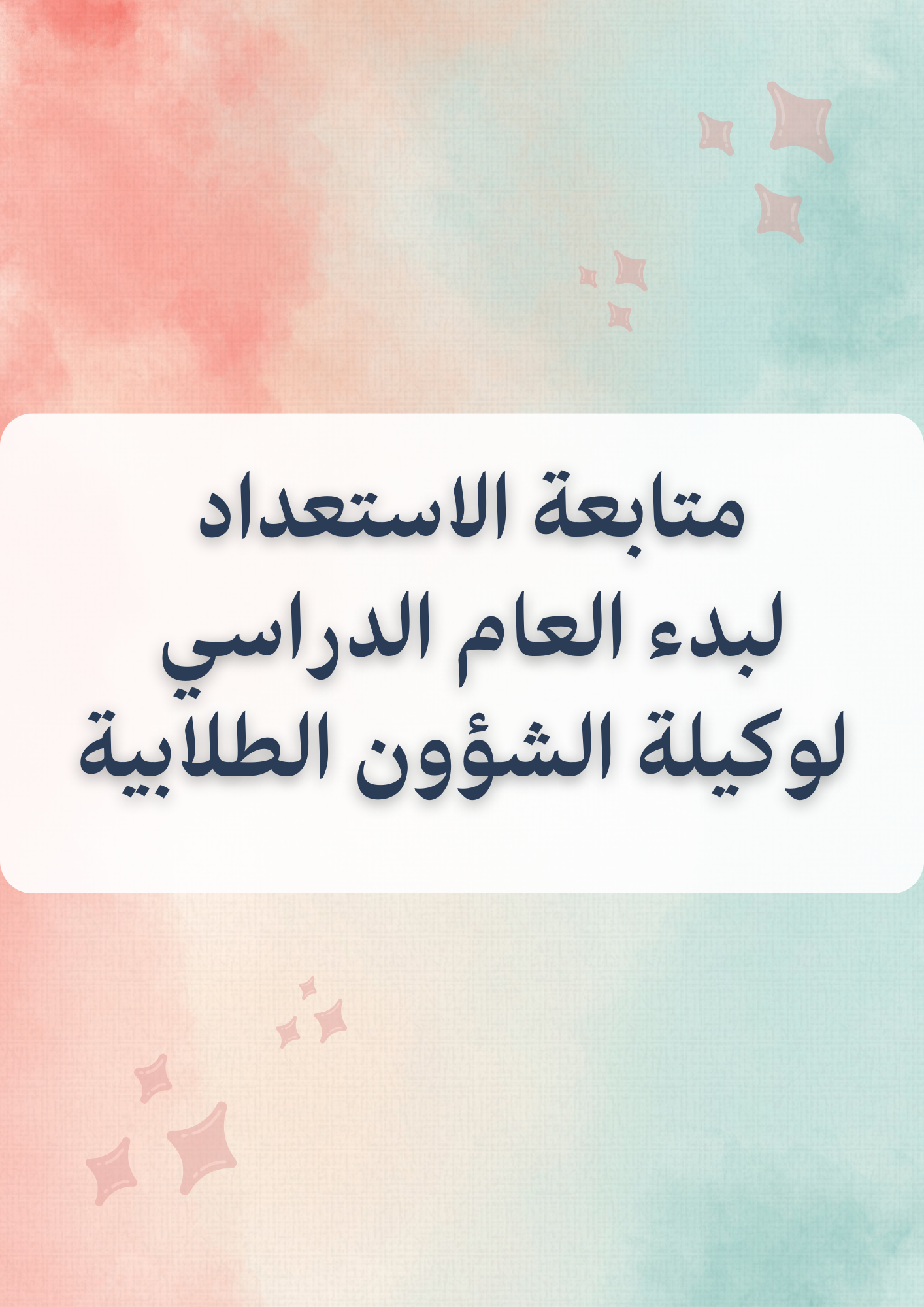 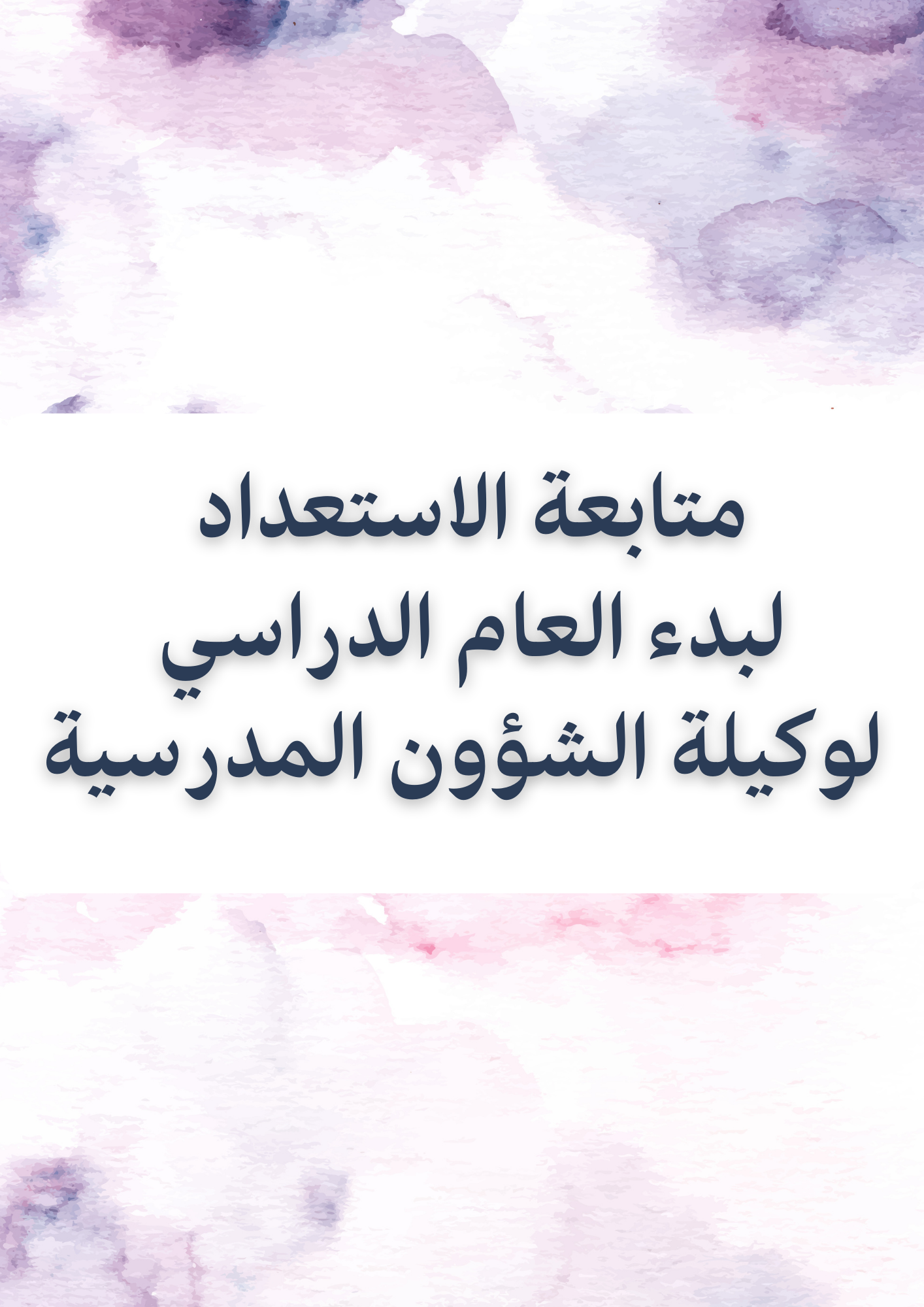 مالاسمالمسمى الوظيفيالتوقيعملاحظات1مديرة المدرسة2وكيلة الشؤون التعليمية2وكيلة الشؤون التعليمية3وكيلة شؤون الطالبات3وكيلة شؤون الطالبات4وكيلة الشؤون المدرسيةالعمليةالمكلفاتالمكلفاتالإجراءمؤشر الأداءمؤشر الأداءمؤشر الأداءالملاحظة على العنصرالعمليةالمتابعةالتنفيذالإجراءعالمتوسطضعيفالملاحظة على العنصرالاستعدادمديرة المدرسةاستقبال الهيئة الإدارية والتعليمية.الاستعدادمديرة المدرسةالإشراف على تهيئة وتنظيم وتجهيز مرافق المدرسة.التكليفاتالإداريةمديرة المدرسةالسكرتيرةتوزيع المهام والواجبات على منسوبات المدرسة.التكليفاتالإداريةمديرة المدرسةالسكرتيرةاصدار التكاليف اللازمة لإنجاز أعمالهن. وفق الدليل التنظيمي 1442ه.ودليل الاستثمار الأمثل لشاغلات الوظائف التعليمية للعام 1445ه.التكليفاتالإداريةمديرة المدرسةالسكرتيرةاعتماد اللجان والفرق المدرسية وفق الدليل التنظيمي للعام 1442ه.التكليفاتالإداريةمديرة المدرسةالسكرتيرةتكليف لجنة التعليم عن بُعد.الميزانية التشغيلية ( 4)مديرة المدرسةم.متزويد فريق الصندوق المدرسي بإشعار الميزانية التشغيلية المعتمدة للمدرسة وبنود صرفها.الميزانية التشغيلية ( 4)مديرة المدرسةم.مالتعميم على الجهات المعنية في المدرسة ببنود الميزانية بتحديد المتطلبات و المستلزمات.الميزانية التشغيلية ( 4)مديرة المدرسةو.متحديد احتياجات المدرسة من متطلبات و مستلزمات النظافة و الصيانة الطارئة.الميزانية التشغيلية ( 4)مديرة المدرسةو.تتحديد الاحتياجات و المستلزمات التعليمية و التدريبية و تقديمها إلى فريق الصندوق المدرسي.الميزانية التشغيلية ( 4)مديرة المدرسةو.طتحديد متطلبات القبول و التسجيل و النشاط الطلابي و تقديمها لفريق الصندوق المدرسي.الميزانية التشغيلية ( 4)مديرة المدرسةفريق الصندوقمراجعة الوثائق و المستندات و التأكد من مطابقتها للبنود.الميزانية التشغيلية ( 4)مديرة المدرسةفريق الصندوقوضع خطة زمنية للصرف في بداية العام الدراسي وفقًا لأوعية الصرف ووفقًا للأنظمة المعتمدة.الاتصالات الإدارية(6)مديرة المدرسةالسكرتيرةالاطلاع ومراجعة المراسلات الواردة إلى المدرسة وتوجيهها إلى الجهة المعنية داخل المدرسة.الاتصالات الإدارية(6)مديرة المدرسةالسكرتيرةاطلاع الموظفات على آخر الإصدارات من الأدلة واللوائح.دعم وتطوير الهيئة التعليمية (20)مديرة المدرسةوكيلة الشؤون التعليميةالقيام بوضع خطة سنوية للزيارات الصفية للمعلمات وفقًا للنموذج رقم (م.م.ع.ن-03-01)بحيث لا تقل عن زيارتين لكل معلمة في السنة الدراسية.دعم وتطوير الهيئة التعليمية (20)مديرة المدرسةوكيلة الشؤون التعليميةوضع خطة فصلية للزيارات الصفية للمعلمات بحيث تغطي الخطة عدة زيارات أسبوعية حسب عدد المعلمات.اللجنة الإداريةمديرة المدرسةعضوات اللجنةاجتماع عضوات اللجنة.اللجنة الإداريةمديرة المدرسةعضوات اللجنةمناقشة الاستعداد المدرسي للعام القادم.اللجنة الإداريةمديرة المدرسةعضوات اللجنةإقرار احتياجات المدرسة من الموارد (البشرية والمادية) ومتابعة توفيرها.اللجنة الإداريةمديرة المدرسةعضوات اللجنةإقرار الأنشطة والفعاليات السنوية للمدرسة.لجنة التميزمديرة المدرسةعضوات اللجنةاجتماع عضوات اللجنة.لجنة التميزمديرة المدرسةعضوات اللجنةإعداد الخطة التشغيلية للمدرسة.لجنة التميزمديرة المدرسةعضوات اللجنةاعداد استطلاعات قياس رضا المستفيدات من خدمات المدرسة.التحصيل الدراسيمديرة المدرسةعضوات اللجنةاجتماع عضوات اللجنة.التحصيل الدراسيمديرة المدرسةعضوات اللجنةإعداد خطة لاختبارات الدور الثاني ومتابعة تفعيلها .التحصيل الدراسيمديرة المدرسةعضوات اللجنةإعداد قياس رضا أولياء الأمور عن التحصيل الدراسي ونتائجه.لجنة التعليم عن بُعدمديرة المدرسةعضوات اللجنةاجتماع عضوات اللجنة.لجنة التعليم عن بُعدمديرة المدرسةعضوات اللجنةالتحقق من جاهزية المنصات المعتمدة بالجداول المدرسية الداعمة لتقديم التعليم عن بُعد وضبط إعداداتها وفقًا للتعاميم المنظمة لذلك.لجنة التعليم عن بُعدمديرة المدرسةعضوات اللجنةالتحقق من ضبط حسابات المستفيدات على المنصات التعليمية.لجنة التعليم عن بُعدمديرة المدرسةعضوات اللجنةالتأكد من تفعيل المعلمات والطالبات للمنصة التعليمية المعتمدة بشكل شامل لكافة جوانب العملية التعليمية.لجنة التعليم عن بُعدمديرة المدرسةمسجلة المعلوماتدعم المعلمات ومعالجة التحديات التي تواجههم.لجنة التعليم عن بُعدمديرة المدرسةمسجلة المعلوماتالاطلاع على التحضير الإلكتروني للمعلمات وتقديم التغذية الراجعة المناسبة.لجنة التعليم عن بُعدمديرة المدرسةمسجلة المعلوماتالاطلاع على أساليب وأدوات التقويم المنفذة من قبل المعلمات.نظام نورمديرة المدرسةربط المعلمات بمشرفات التخصص.نظام نورمديرة المدرسةاسناد الصلاحيات لوكيلات المدرسة.العمليةالمكلفاتالمكلفاتالإجراءمؤشر الأداءمؤشر الأداءأسباب عدم التنفيذالعمليةالمتابعةالتنفيذالإجراءنفذلم ينفذأسباب عدم التنفيذإدارة المدرسةمديرة المدرسةملفات مديرة المدرسةتسيير الميزانية التشغيلية.إدارة المدرسةمديرة المدرسةملفات مديرة المدرسةتنظيم الاتصالات الإدارية.إدارة المدرسةمديرة المدرسةملفات مديرة المدرسةدعم وتطوير أداء الهيئة التعليمية.إدارة المدرسةمديرة المدرسةملفات مديرة المدرسةقياس اتجاهات المتعلمات نحو المدرسة.إدارة المدرسةمديرة المدرسةملفات مديرة المدرسةتقويم الأداء الوظيفي.إدارة المدرسةمديرة المدرسةملفات مديرة المدرسةالتكليفات الإدارية.إدارة المدرسةمديرة المدرسةملفات مديرة المدرسةصلاحيات مديرة المدرسة.إدارة المدرسةمديرة المدرسةملفات مديرة المدرسةقضايا شاغلات الوظائف التعليمية.الشؤون التعليميةمديرة المدرسةملفات وكيلة الشؤون التعليميةملف الجداول المدرسية.الشؤون التعليميةمديرة المدرسةملفات وكيلة الشؤون التعليمية(تصميم الدروس) الخطة الفصلية لتوزيع المادة الدراسية.الشؤون التعليميةمديرة المدرسةملفات وكيلة الشؤون التعليميةرعاية ذوي الاحتياجات الخاصة.الشؤون التعليميةمديرة المدرسةملفات وكيلة الشؤون التعليميةرعاية الطالبات الموهوبات.الشؤون التعليميةمديرة المدرسةملفات وكيلة الشؤون التعليميةالتقويم والاختبارات.الشؤون التعليميةمديرة المدرسةملفات وكيلة الشؤون التعليميةملف مجتمعات التعلم المهنية.الشؤون التعليميةمديرة المدرسةملفات وكيلة الشؤون التعليميةملف التحصيل الدراسي.الشؤون التعليميةمديرة المدرسةملفات وكيلة الشؤون التعليميةملف منصة مدرستي.شؤون الطالباتمديرة المدرسةملفات وكيلة شؤون الطالباتالقبول والتسجيل.شؤون الطالباتمديرة المدرسةملفات وكيلة شؤون الطالباتالكتب المدرسية.شؤون الطالباتمديرة المدرسةملفات وكيلة شؤون الطالباتمتابعة تأخر وغياب الطالبات.شؤون الطالباتمديرة المدرسةملفات وكيلة شؤون الطالباتالتوجيه الطلابي.شؤون الطالباتمديرة المدرسةملفات وكيلة شؤون الطالباتمكافآت وإعانات الطالبات.شؤون الطالباتمديرة المدرسةملفات وكيلة شؤون الطالباتالنشاط الطلابي.شؤون الطالباتمديرة المدرسةملفات وكيلة شؤون الطالباتالموجهة الصحية.الشؤون المدرسيةمديرة المدرسةملفات وكيلة الشؤون المدرسيةتشغيل المقصف المدرسي.الشؤون المدرسيةمديرة المدرسةملفات وكيلة الشؤون المدرسيةمتابعة العمل الرسمي لمنسوبات المدرسة.الشؤون المدرسيةمديرة المدرسةملفات وكيلة الشؤون المدرسيةالصيانة والنظافة.الشؤون المدرسيةمديرة المدرسةملفات وكيلة الشؤون المدرسيةالنقل المدرسي.الشؤون المدرسيةمديرة المدرسةملفات وكيلة الشؤون المدرسيةالأمن والسلامة المدرسية.الشؤون المدرسيةمديرة المدرسةملفات وكيلة الشؤون المدرسيةالعهد والمستودع.الشؤون المدرسيةمديرة المدرسةملفات وكيلة الشؤون المدرسيةمركز مصادر التعليم.الشؤون المدرسيةمديرة المدرسةملفات وكيلة الشؤون المدرسيةالمختبرات والمعامل.العمليةالمكلفاتالمكلفاتالإجراءمؤشر الأداءمؤشر الأداءمؤشر الأداءالملاحظة على العنصرالعمليةالمتابعةالتنفيذالإجراءعالمتوسطضعيفالملاحظة على العنصرإعداد الجداول ( 2)وكيلة الشؤون التعليميةالمعلماتاعداد الجداول الدراسية وفق الخطط الدراسية المطورة(الإصدار الثالث) للعام الدراسي 1445هـ.إعداد الجداول ( 2)وكيلة الشؤون التعليميةالمعلماتإعداد سجل توزيع حصص الانتظار وفق نموذج ( و.ت.ع.ن-01-01) .إعداد الجداول ( 2)وكيلة الشؤون التعليميةالمعلماتاعداد جدول الإشراف وفقًا للنموذج ( و.ت.ع.ن-01-02 ) .إعداد الجداول ( 2)وكيلة الشؤون التعليميةالمعلماتاعداد جدول المناوبة اليومية وفقًا للنموذج ( و.ت.ع.ن-01-02 ) .دعم وتطوير الهيئة التعليمية (20)وكيلة الشؤون التعليميةالمعلماتوضع خطة فصلية للزيارات الصفية وفقًا للنموذج (م.م.ع.ن-03-01) .دعم وتطوير الهيئة التعليمية (20)وكيلة الشؤون التعليميةالمعلماتاعداد ملف مجتمعات التعلم المهنية.الموهوبين(14)وكيلة الشؤون التعليميةمنسقة الموهوباتحصر الطالبات الموهوبات في بداية كل عام دراسي بالتعاون مع المعلمات والموجهة الطلابية.الموهوبين(14)وكيلة الشؤون التعليميةمنسقة الموهوباتتجهيز الملفات والسجلات الخاصة بالطالبات الموهوبات.الموهوبين(14)وكيلة الشؤون التعليميةمنسقة الموهوباتإعداد خطة خاصة لرعاية الموهوبات في المدرسة كل فصل على حدة.الاحتياجات الخاصة  (15)وكيلة الشؤون التعليميةمعلمة التربية الخاصةالإشراف على تهيئة وتنظيم وتجهيز مرافق المدرسة قبل وأثناء الدراسة في المواعيد المحددة.الاحتياجات الخاصة  (15)وكيلة الشؤون التعليميةمعلمة التربية الخاصةحصر الطالبات ذوي الاحتياجات الخاصة في بداية كل عام دراسي بالتعاون مع المعلمات والموجهة الطلابية.الاحتياجات الخاصة  (15)وكيلة الشؤون التعليميةمعلمة التربية الخاصةتجهيز الملفات والسجلات الخاصة بالطالبات ذوي الاحتياجات الخاصة.الاحتياجات الخاصة  (15)وكيلة الشؤون التعليميةمعلمة التربية الخاصةإعداد خطة تربوية فردية تتواءم مع خصائص واحتياج كل طالبة من ذوي الإعاقة .تصميم التدريس(19)وكيلة الشؤون التعليميةالمعلماتحصر الخطة الفصلية لتوزيع المادة الدراسية  وفقاً للنموذج (و.ت.ع.ن-02-01) .. التقويم والاختبارات(23)وكيلة الشؤون التعليميةلجان الاختبارات الفرعيةتحديد المواد المستهدفة للدور الثاني.. التقويم والاختبارات(23)وكيلة الشؤون التعليميةلجان الاختبارات الفرعيةإعداد جدول اختبارات الدور الثاني.. التقويم والاختبارات(23)وكيلة الشؤون التعليميةلجان الاختبارات الفرعيةتجهيز نماذج الاختبارات والبديلة.. التقويم والاختبارات(23)وكيلة الشؤون التعليميةلجان الاختبارات الفرعيةمراقبة اللجان والتصحيح والرصد وإخراج النتائج.التحصيل الدراسيوكيلة الشؤون التعليميةلجنة التحصيل الدراسياجتماع أعضاء اللجنة.التحصيل الدراسيوكيلة الشؤون التعليميةلجنة التحصيل الدراسيودراسة نتائج الطالبات للعام الدراسي السابق من جميع الجوانب، واعداد التقارير اللازمة.الإرشاد الأكاديميوكيلة الشؤون التعليميةللمرحلة الثانويةتدقيق قوائم إسناد الطالبات على المرشدات الأكاديميات ورفعها لمديرة المدرسة لاعتمادها.الإرشاد الأكاديميوكيلة الشؤون التعليميةللمرحلة الثانويةتهيئة مقرات الإرشاد الأكاديمي بما يناسبها من مستلزمات تنفيذ الاجتماعات الفردية والجماعية مع الطالبات.الإرشاد الأكاديميوكيلة الشؤون التعليميةللمرحلة الثانويةإعداد جداول المرشدات الأكاديميات وتوزيعهم على المقرات.نظام نوروكيلة الشؤون التعليميةمسجلة المعلوماتاسناد العلاقات التدريسية للمعلمات.نظام نوروكيلة الشؤون التعليميةمسجلة المعلوماتنشر جدول الحصص المدرسية.منصة مدرستيوكيلة الشؤون التعليميةمسجلة المعلوماتإعداد جدول الحصص المدرسية.منصة مدرستيوكيلة الشؤون التعليميةالمعلماتاعداد ونشر الجداول المدرسية.منصة مدرستيوكيلة الشؤون التعليميةالمعلماتمتابعة ودعم المعلمات في تفعيل المنصة التعليمية المعتمدة واستثمار البث التلفزيوني والرقمي فيدعم التعليم.منصة مدرستيوكيلة الشؤون التعليميةالمعلماتالاطلاع على التحضير الإلكتروني وأساليب وأدوات التقويم المنفذة من المعلمات.العمليةالمكلفاتالمكلفاتالإجراءمؤشر الأداءمؤشر الأداءمؤشر الأداءالملاحظة على العنصرالعمليةالمتابعةالتنفيذالإجراءعالمتوسطضعيفالملاحظة على العنصرالقبول والتسجيل ( 1)وكيلة شؤون الطالباتالمساعدة الإداريةتحديد الاجراءات المتبعة في القبول وتسجيل الطالبات في المدرسة . وانتقالهن من مرحلة إلى اُخرى من وإلى المدرسة والتحويل إلى مراكز محو الأمية أو إلى المدارس الليلية أو الانتساب.القبول والتسجيل ( 1)وكيلة شؤون الطالباتالمساعدة الإداريةتسهيل قبول الطالبات. حسب ميزانية المدرسة , واستكمال الإجراءات النظامية وإذا زاد عدد الطالبات المتقدمات يتم إشعار مديرة المدرسة للتواصل مع إدارة التعليم .الكتب الدراسية (3)وكيلة شؤون الطالباتالمساعدة الإداريةتسليم المقررات الدراسية للطالبات المنتظمات والمنتقلات من المدرسة والتوقيع على الاستلام في بداية كل فصل دراسي وفق نموذج ( و.ط.ع.ن-02-01 ) .الكتب الدراسية (3)وكيلة شؤون الطالباتالمساعدة الإداريةحصر الطالبات اللاتي لم يتم تسليمهن المقررات الدراسية وفقًا للصف والمادة الدراسية.الكتب الدراسية (3)وكيلة شؤون الطالباتالمساعدة الإداريةإعداد خطاب بنواقص المقررات الدراسية إعداد الخطاب لإدارة المستودعات واعتماده من قبل مديرة المدرسة .متابعة تأخر وغياب الطالبات(8)وكيلة شؤون الطالباتالمساعدة الإداريةتحديد الإجراءات المتبعة في رصد تأخر وغياب الطالبات عن المدرسة، وتوضيح الإجراءات اللازم اتخاذها من قبل الموظفات في المدرسة.متابعة تأخر وغياب الطالبات(8)وكيلة شؤون الطالباتالمساعدة الإداريةتحديث ارقام التواصل مع أولياء الأمور.متابعة تأخر وغياب الطالبات(8)وكيلة شؤون الطالباتالمساعدة الإداريةتعميم قواعد السلوك والمواظبة 1444ه للطالبات وأولياء أمورهن.متابعة تأخر وغياب الطالبات(8)وكيلة شؤون الطالباتالمساعدة الإداريةرصد حالات تأخر وغياب الطالبات في النظام الحاسوبي المعتمد من الوزارة.التوجيه الطلابي  (12)وكيلة شؤون الطالباتالموجهة الطلابيةإعداد وتحديد برامج أنشطة التوجيه الطلابي وفق التعاميم الصادرة بهذا الشأن.التوجيه الطلابي  (12)وكيلة شؤون الطالباتالموجهة الطلابيةتنظيم برنامج استقبال الطالبات المستجدات في المرحلة الابتدائية وبرنامج التهيئة الإرشادية في الصفوف والمراحل الانتقالية.التوجيه الطلابي  (12)وكيلة شؤون الطالباتالموجهة الطلابيةتجهيز الملفات والسجلات الخاصة بالتوجيه من ملف التعاميم وسجل زيارة أولياء الأمور والعمل على برنامج التوجيه الحاسوبي.التوجيه الطلابي  (12)وكيلة شؤون الطالباتالموجهة الطلابيةتوزيع استمارة أولية على جميع الطالبات لحصر الحالات الصحية والاجتماعية والنفسية وتفريغها في البرنامج الحاسوبي المعتمد وحصرها وتوثيقها .التوجيه الطلابي  (12)وكيلة شؤون الطالباتالموجهة الطلابيةالتعميم على جميع العاملات في المدرسة بالطالبات ذوي الحالات المرضية وضرورة مراعاة كل منهن وأخذ توقيعاتهن بالعلم وفقًا للنموذج ( و.ط.ع.ن -04-02) .التوجيه الطلابي  (12)وكيلة شؤون الطالباتالموجهة الطلابيةحصر الطالبات المعيدات في بداية العام الدراسي من واقع نتائج التقويم – الاختبارات – في العام الماضي والتعرف أيضا على متكررات الرسوب وكذلك المواد التي يتكرر الرسوب فيها.التوجيه الطلابي  (12)وكيلة شؤون الطالباتالموجهة الطلابيةحصر الطالبات المتأخرات دراسيًا من واقع نتائج تقويم – اختبارات – الطالبات في العام السابق.التوجيه الطلابي  (12)وكيلة شؤون الطالباتالموجهة الطلابيةحصر الطالبات المتفوقات في بداية كل فصل دراسي من واقع البرنامج الحاسوبي المعتمد.التوجيه الطلابي  (12)وكيلة شؤون الطالباتالموجهة الطلابيةتعريف الطالبات المستجدات بنظام المسارات بالتعاون مع فريق الإرشاد الأكاديمي.التوجيه الطلابي  (12)وكيلة شؤون الطالباتالموجهة الطلابيةالتعرف على احتياجات الطالبات حسب المستجدات الحالية، والمشاركة الفاعلة في تجاوزها.التوجيه الطلابي  (12)وكيلة شؤون الطالباتالموجهة الطلابيةمتابعة الطالبات اللاتي لا يدخلن للمنصة المعتمدة ومتكررات الغياب والحالات السلوكية في المنصة واتخاذ الإجراءات اللازمة للحد منها وعلاجها.التوجيه الطلابي  (12)وكيلة شؤون الطالباتالموجهة الطلابيةحصر مدى توفر التجهيزات الإلكترونية الطالبات (أجهزة، إنترنت) بالتنسيق مع وكيلة شؤون الطالبات.مكافآت وإعانات الطالبات(21)وكيلة شؤون الطالباتالموجهة الطلابيةحصر جميع الطالبات اللاتي تنطبق عليهم شروط المكافأة أو الإعانة في المدرسةنموذج (و.ط.ع.ن -06-01) .مكافآت وإعانات الطالبات(21)وكيلة شؤون الطالباتالموجهة الطلابيةإعداد خطاب بأسماء الطالبات المستحقات للمكافأة أو الإعانة وتقديمها لمديرة المدرسة مرفقه جميع الأوراق اللازمة.النشاط الطلابي(13)وكيلة شؤون الطالباترائدة النشاطإعداد البرامج حسب المرحلة الدراسية وفق التعاميم الصادرة بهذا الشأن موضحه فيها البرامج وأوقاتها والميزانية التقديرية لكل نشاط.النشاط الطلابي(13)وكيلة شؤون الطالباترائدة النشاطالمشاركة في اختبار المعلمات المشرفات على مجالات النشاط مع مراعاة التخصص المطلوب لكل نشاط والخبرات والمهارات ونصاب المعلمة.النشاط الطلابي(13)وكيلة شؤون الطالباترائدة النشاطإعداد خطط المجالات بالتنسيق مع المعلمات المشرفات عليها.النشاط الطلابي(13)وكيلة شؤون الطالباترائدة النشاطإعداد خطة للبرنامج الاذاعي وتحديد المسؤولات عن البرنامج وتزويدهن بنسخة منه.العمليةالمكلفاتالمكلفاتالإجراءمؤشر الأداءمؤشر الأداءمؤشر الأداءالملاحظة على العنصرالعمليةالمتابعةالتنفيذالإجراءعالمتوسطضعيفالملاحظة على العنصرالموجهة الصحيةوكيلة شؤون الطالباتالموجهة الصحيةتهيئة مقر وسجلات الموجهة الصحية وتزويدها بجميع مستلزمات الوقاية .الموجهة الصحيةوكيلة شؤون الطالباتالموجهة الصحيةإعداد خطة الصحة المدرسية وتنفيذ البرامج والمناسبات الصحية المعتمدة في خطة الشؤون الصحية المدرسية.الموجهة الصحيةوكيلة شؤون الطالباتالموجهة الصحيةتسجيل متطلبات الصحة المدرسية والتقارير اللازمة لها في موقع الشؤون الصحية المدرسية على نظام نور.الموجهة الصحيةوكيلة شؤون الطالباتالموجهة الصحيةتفقد البيئة الصحية المدرسية والإشراف الصحي على المقصف المدرسي.الموجهة الصحيةوكيلة شؤون الطالباتالموجهة الصحيةالمساهمة مع الموجهة الطلابية في حصر ودراسة ومتابعة حالات الطالبات (الصحية، الاجتماعية، النفسية، الاقتصادية) وتقديم الخدمات المناسبة لهن من بداية العام الدراسي.لجنة التوجيه الطلابيوكيلة شؤون الطالباتعضوات اللجنةاجتماع أعضاء اللجنة.لجنة التوجيه الطلابيوكيلة شؤون الطالباتعضوات اللجنةمتابعة الخطة السنوية للتوجيه الطلابي في المدرسة، و توزيع الأسابيع الدراسية حسب التعاميم المنظمة لذلك.لجنة التوجيه الطلابيوكيلة شؤون الطالباتعضوات اللجنةمتابعة توزيع الطالبات على الفصول حسب ما تراه اللجنة مع بداية العام الدراسي وفقًا للفروق الفردية بين الطالبات والاستعداد والميول.الإرشاد الأكاديميوكيلة شؤون الطالباتفريق المساراتاعتماد تشكيل فريق الإرشاد الأكاديمي وتوزيع المهام بينهم.الإرشاد الأكاديميوكيلة شؤون الطالباتفريق الإرشاد الأكاديميالإشراف على خطة الإرشاد الأكاديمي واعتمادها.الإرشاد الأكاديميوكيلة شؤون الطالباتفريق الإرشاد الأكاديميحوسبة ملفات الطالبات بالتعاون مع فريق الإرشاد الأكاديمي.الإرشاد الأكاديميوكيلة شؤون الطالباتفريق الإرشاد الأكاديميبناء قوائم إسناد الطالبات على المرشدات الأكاديميات.الإرشاد الأكاديميوكيلة شؤون الطالباتفريق الإرشاد الأكاديميتعريف الطالبات المستجدات بنظام المسارات بالتعاون.نظام نوروكيلة شؤون الطالباتمسجلة المعلومات/المساعدة الإداريةاستيراد البيانات المتعلقة بالطالبات المقبولات من خلال النظام الحاسوبي المعتمد وإدخال بيانات الطالبات المستجدات في المرحلة الابتدائية والطالبات القادمات من خارج المملكة.نظام نوروكيلة شؤون الطالباتمسجلة المعلومات/المساعدة الإداريةالتأكد من وجود بيانات الطالبة في كشوف المدرسة وفقًا للنظام الحاسوبي المعتمد وتحديثها.نظام نوروكيلة شؤون الطالباتمسجلة المعلومات/المساعدة الإداريةنقل ملف الطالبة إلكترونيًا على النظام الحاسوبي للمدرسة التي تم النقل اليها.نظام نوروكيلة شؤون الطالباتمسجلة المعلومات/المساعدة الإداريةإعداد كشوف بأسماء الطالبات بعد عملية الترحيل للعام الدراسي 1445هـ .نظام نوروكيلة شؤون الطالباتمسجلة المعلومات/المساعدة الإداريةإدخال تأخر وغياب الطالبات اليومي وفق البرنامج المخصص لذلك.منصة مدرستيوكيلة شؤون الطالباتمسجلة المعلومات/المساعدة الإداريةإعداد الخطة العامة لتسكين الطالبات على الفصول وفق نظام نور.منصة مدرستيوكيلة شؤون الطالباتمسجلة المعلومات/المساعدة الإداريةمتابعة إسناد الطالبات إلى معلماتهن في نظام نور و منصة مدرستي ومنصة روضتي ومنصات المدارس الأهلية والعالمية والأجنبية حسب الجداول المدرسية.منصة مدرستيوكيلة شؤون الطالباتمسجلة المعلومات/المساعدة الإداريةتعميم لوائح وسياسات التعليم الإلكتروني ( آداب السلوك الرقمي، سياسة الاستخدام والخصوصية) للطالبات وأولياء الأمور.العمليةالمكلفاتالمكلفاتالإجراءمؤشر الأداءمؤشر الأداءمؤشر الأداءالملاحظة على العنصرالعمليةالمتابعةالتنفيذالإجراءعالمتوسطضعيفالملاحظة على العنصرالمقصف المدرسي (5)وكيلة الشؤون المدرسيةو.محصر المؤسسات التي سبق لها العمل في مجال المقاصف المدرسية.المقصف المدرسي (5)وكيلة الشؤون المدرسيةو.ماستلام العروض المقدمة من الشركات والمؤسسات في مجال الأغذية.المقصف المدرسي (5)وكيلة الشؤون المدرسيةم.متوقيع العقد مع الشركة المعنية في مجال الأغذية وفقًا للشروط المحددة في العرض العروض.متابعة العمل الرسميلمنسوبات المدرسة (7))وكيلة الشؤون المدرسيةو.مإعداد سجل العمل الرسمي وفقًا للنموذج (و.م.ع.ن-02-01).متابعة العمل الرسميلمنسوبات المدرسة (7))وكيلة الشؤون المدرسيةالموظفاتاستمرار العمل بالتوقيت الزمني الصيفي وفق تعميم سعادة المديرة العامرقم 4401061826 في 06/10/1444هـ.متابعة العمل الرسميلمنسوبات المدرسة (7))وكيلة الشؤون المدرسيةالموظفاتالتزام الموظفة بتوقيع الحضور والانصراف في نهاية الدوام وتسجيل الوقت الفعلي.متابعة العمل الرسميلمنسوبات المدرسة (7))وكيلة الشؤون المدرسيةالموظفاتإغلاق سجل الحضور وفقًا للوقت الزمني المحدد.الصيانة والنظافة (9)وكيلة الشؤون المدرسيةالمساعدة الإداريةتحديد الأعطال والصيانة اللازمة للمدرسة ومرافقها وتجهيزاتها.الصيانة والنظافة (9)وكيلة الشؤون المدرسيةالمساعدة الإداريةالإشراف على الجهات التي تقوم بأعمال الصيانة.الصيانة والنظافة (9)وكيلة الشؤون المدرسيةالمساعدة الإداريةالتأكد من إتمام عمليات الصيانة بالشكل المطلوب، وإشعار مديرة المدرسة بذلك.الصيانة والنظافة (9)وكيلة الشؤون المدرسيةالمساعدة الإداريةاعتماد شهادة إتمام عمليات الصيانة، وتزويد المساعدة الإدارية بصورة منها.الصيانة والنظافة (9)وكيلة الشؤون المدرسيةالمساعدة الإداريةحفظ صورة من شهادة إتمام عمليات الصيانة في الملف الخاص بها.الصيانة والنظافة (9)وكيلة الشؤون المدرسيةالمساعدة الإداريةتحديد وتأمين مستلزمات النظافة في المدرسة.الصيانة والنظافة (9)وكيلة الشؤون المدرسيةالمساعدة الإداريةتحديد العدد الكافي والشروط الواجب توفرها في إعمال النظافة.الصيانة والنظافة (9)وكيلة الشؤون المدرسيةالمساعدة الإداريةالتأكد من جميع وثائق عمال النظافة ومن نظامية واقامتهم وشهاداتهم الصحية.النقل المدرسي(10)وكيلة الشؤون المدرسيةمسؤولة النقلحصر الطالبات الراغبات في النقل وفقًا للمعايير والشروطالنقل المدرسي(10)وكيلة الشؤون المدرسيةمسؤولة النقلإعداد خطابات موافقة ولي الأمر والرسم الكروكي للموقع نموذج (و.م.ع.ن-04-01).النقل المدرسي(10)وكيلة الشؤون المدرسيةمسؤولة النقلإعداد خطاب للحصول على الموافقة على النقل المدرسي وفقًا للشروط ورفعها إلى مديرة المدرسة.الأمن والسلامة المدرسية (11)وكيلة الشؤون المدرسيةمنسقة الأمن والسلامةتعبئة استمارة تقويم السلامة بالمدرسة.الأمن والسلامة المدرسية (11)وكيلة الشؤون المدرسيةمنسقة الأمن والسلامةعرض نتائج استمارة التقويم على فريق الأمن والسلامة المدرسية مرفقًا بها الخطة المقترحة لمعالجة الملاحظات.الأمن والسلامة المدرسية (11)وكيلة الشؤون المدرسيةمنسقة الأمن والسلامةالتأكد من مخارج الطوارئ بالمدرسة.الأمن والسلامة المدرسية (11)وكيلة الشؤون المدرسيةمنسقة الأمن والسلامةإعداد خطاب إلى إدارة التعليم في حالة وجود ملاحظات رئيسية تحتاج إلى مخاطبة الادارة واعتماده من مديرة المدرسة.الأمن والسلامة المدرسية (11)وكيلة الشؤون المدرسيةمنسقة الأمن والسلامةتعبئة سجل الأمن والسلامة بالمدرسة.الأمن والسلامة المدرسية (11)وكيلة الشؤون المدرسيةمنسقة الأمن والسلامةتعبئة البيانات الأساسية عن المدرسة وفق برنامج نور الحاسوبي.العهد والمستودع (16)وكيلة الشؤون المدرسيةالمساعد الإداريالقيام بجرد خاص لمستودع المدرسة وفق نموذج (و.م.ع.ن-06-01)ووضع هذا النموذج في مكان بارز بالمستودع.العهد والمستودع (16)وكيلة الشؤون المدرسيةالمساعد الإداريتسجيل الأصناف المستديمة كعهدة على الموظفة.العهد والمستودع (16)وكيلة الشؤون المدرسيةالمساعد الإداريتسجيل الأصناف المستهلكة في السجلات الخاصة بالأصناف.العهد والمستودع (16)وكيلة الشؤون المدرسيةالمساعد الإداريتصنيف رجيع المدرسة ( جديد ، صالح للاستعمال ، يمكن إصلاحه ، غير صالح ).العهد والمستودع (16)وكيلة الشؤون المدرسيةالمساعد الإداريتسجيل بيانات لكل صنف.العهد والمستودع (16)وكيلة الشؤون المدرسيةم.ممراجعة المحضر والتوصيات للرجيع واعتمادها وتقديمها لإدارة التعليم لاتخاذ الإجراءات اللازمة بشأنها .العمليةالمكلفاتالمكلفاتالإجراءمؤشر الأداءمؤشر الأداءمؤشر الأداءالملاحظة على العنصرالعمليةالمتابعةالتنفيذالإجراءعالمتوسطضعيفالملاحظة على العنصرمركز مصادر التعلم(17)وكيلة الشؤون المدرسيةأمينة المركزدعم الطالبات لتنفيذ مهامهن التعليمية في منصات التعليم المعتمدة.مركز مصادر التعلم(17)وكيلة الشؤون المدرسيةأمينة المركزسحب الكتب الواردة في التعميم 4401243805 تاريخ 22/01/1444ه ورفعها للتعليم.مركز مصادر التعلم(17)وكيلة الشؤون المدرسيةأمينة المركزتحديد الكتب المقترحة إضافتها للمركز بداية كل عام دراسي وفقًا للقوائم التي تحدد من الوزارة وبما يتناسب مع العمل التعليمي.مركز مصادر التعلم(17)وكيلة الشؤون المدرسيةأمينة المركزرفع خطاب بالكتب المقترحة إضافتها لوكيلة المدرسة للشؤون المدرسية لاعتمادها من مديرة المدرسة ومخاطبة التعليم.المختبرات والمعامل (18)وكيلة الشؤون المدرسيةمحضرة المختبرتقديم قائمة بالتجارب الافتراضية المتوفرة في المختبر الافتراضي للمعلمات للاستفادة منها.المختبرات والمعامل (18)وكيلة الشؤون المدرسيةمحضرة المختبرجرد جميع محتويات المختبرات والمواد الكيميائية وفق النموذج (و.م.ع.ن-08-01).المختبرات والمعامل (18)وكيلة الشؤون المدرسيةمحضرة المختبرحصر الناقص والزائد والتالف من الأصناف والأجهزة والادوات في المختبر ورفعها إلى وكيلة الشؤون المدرسية وفق نموذج (و.م.ع.ن-08-02 لاعتمادها من مديرة المدرسة ومخاطبة التعليم.المختبرات والمعامل (18)وكيلة الشؤون المدرسيةمحضرة المختبرمخاطبة إدارة التعليم باحتياجات المختبر أو طلبها.المختبرات والمعامل (18)وكيلة الشؤون المدرسيةمحضرة المختبرحفظ مواد المختبر المختلفة وتصنيفها في سجلات العهدة حسب الترتيب.المختبرات والمعامل (18)وكيلة الشؤون المدرسيةمحضرة المختبرجرد جميع محتويات المعامل وفقًا لنموذج (و.م.ع.ن-08-05).المختبرات والمعامل (18)وكيلة الشؤون المدرسيةمحضرة المعملحصر التجهيزات والبرامج الناقصة اللازمة ورفعها إلى وكيلة الشؤون المدرسية لاعتمادها من مديرة المدرسة ومخاطبة التعليم.المختبرات والمعامل (18)وكيلة الشؤون المدرسيةمحضرة المعملحفظ التجهيزات والبرامج وتصنيفها في سجلات العهدة.المختبرات والمعامل (18)وكيلة الشؤون المدرسيةمحضرة المعملحفظ الوسائل التعليمية الداعمة والأقراص المدمجة المحتوية على البرامج في دولاب وتكتب قائمة بأسمائها وتعلق على الدولاب.المختبرات والمعامل (18)وكيلة الشؤون المدرسيةمحضرة المعملوضع ملصق على كل جهاز يتضمن رقمه المسجل في سجل العهدة لأغراض الجودة وسهولة التعرف عليه من أجل عمليات الجرد .المختبرات والمعامل (18)وكيلة الشؤون المدرسيةمحضرة المعملالتأكد من وجود طفايات الحريق وسلامتها وصلاحيتها للعمل.المختبرات والمعامل (18)وكيلة الشؤون المدرسيةمحضرة المعملالتأكد من وجود منظمات للتيار الكهربائي لحماية الاجهزة من انخفاض التيار الكهربائي المفاجئ.فريق الصندوق المدرسيوكيلة الشؤون المدرسيةعضوات الفريقاجتماع عضوات الفريق.فريق الصندوق المدرسيوكيلة الشؤون المدرسيةعضوات الفريقدراسة عروض الشركات وفقًا للشروط المحددة في العرض و ترتيبها وفقًا لأفضل العروض.فريق الصندوق المدرسيوكيلة الشؤون المدرسيةعضوات الفريقالتأكد من وجود الشهادات الصحية وتكون سارية المفعول مدة العقد.فريق الصندوق المدرسيوكيلة الشؤون المدرسيةعضوات الفريقالتأكد من متطلبات التشغيل.فريق الصندوق المدرسيوكيلة الشؤون المدرسيةعضوات الفريقتسجيل قيمة المبلغ في سجل الإيرادات ويتم توقيع جميع عضوات فريق الصندوق المدرسي على استلام  المبلغ.فريق الصندوق المدرسيوكيلة الشؤون المدرسيةعضوات الفريقإيداع ايرادات المقصف في الحساب البنكي الخاص بالمدرسة.فريق الصندوق المدرسيوكيلة الشؤون المدرسيةعضوات الفريقمراجعة الوثائق والمستندات والتأكد من مطابقتها للبنود.فريق الصندوق المدرسيوكيلة الشؤون المدرسيةعضوات الفريقالتأكد من المستندات والوثائق المقدمة و المبالغ المطلوبة.فريق الصندوق المدرسيوكيلة الشؤون المدرسيةعضوات الفريقاعتماد صرف المبالغ المستحقة وفقًا للوثائق و المستندات وبنود الميزانية أو المقصف.فريق الصندوق المدرسيوكيلة الشؤون المدرسيةعضوات الفريقتسجيل المشتريات بسجل المشتريات وفقًا للنموذج (م.م.ع.ن-01-01) وتوقيع عضوات اللجنة على السجل.فريق الصندوق المدرسيوكيلة الشؤون المدرسيةعضوات الفريقحفظ الوثائق والسجلات في الملفات الخاصة بذلك.فريق الصندوق المدرسيوكيلة الشؤون المدرسيةعضوات الفريقمراجعة التقارير الدورية للميزانية، ورفعها للجنة الإدارية.العمليةالمكلفاتالمكلفاتالإجراءمؤشر الأداءمؤشر الأداءمؤشر الأداءالملاحظة على العنصرالعمليةالمتابعةالتنفيذالإجراءعالمتوسطضعيفالملاحظة على العنصرفريق الأمن والسلامةوكيلة الشؤون المدرسيةعضوات الفريقاجتماع عضوات الفريق.فريق الأمن والسلامةوكيلة الشؤون المدرسيةعضوات الفريقمناقشة الملاحظات والعمل على تفاديها.فريق الأمن والسلامةوكيلة الشؤون المدرسيةعضوات الفريقالتأكد من حفظ المواد الكيميائية وغيرها من المواد في الأماكن المخصصة.فريق الأمن والسلامةوكيلة الشؤون المدرسيةعضوات الفريقالتأكد من طفايات الحريق وسلامتها وصلاحيتها للعمل.فريق الأمن والسلامةوكيلة الشؤون المدرسيةعضوات الفريقتقويم وضع الأمن والسلامة في المدرسة، وفق الاستمارات والأدوات المعدة لذلك.فريق الأمن والسلامةوكيلة الشؤون المدرسيةعضوات الفريقتكليف أحدى إداريات المدرسة للعمل كمنسقة للأمن والسلامة المدرسية وفق الضوابط المعتمدة لذلك، وتكليفها بالمهام المرتبطة بعمليات الأمن والسلامة المدرسية ذات العلاقة.فريق الأمن والسلامةوكيلة الشؤون المدرسيةعضوات الفريقالرفع بتقارير الأمن والسلامة وإدارة المخاطر إلى اللجنة الإدارية خلال الفترة المنصوص عليها في قرار التشكيل.فريق الأمن والسلامةوكيلة الشؤون المدرسيةعضوات الفريقتحديد احتياجات المدرسة من أجهزة الأمن والسلامة والإيواء، والرفع بها للجنة الإدارية.فريق الأمن والسلامةوكيلة الشؤون المدرسيةعضوات الفريقإقرار سجل التنظيم الخاص بدخول زوار المدرسة أثناء اليوم الدراسي.نظام نوروكيلة الشؤون المدرسيةمسجلة المعلوماتتحديث المعلومات والبيانات المتعلقة بالمدرسة إلكترونية.نظام نوروكيلة الشؤون المدرسيةمسجلة المعلوماتإدخال تأخر وغياب الموظفات في المدرسة وفق البرنامج المخصص لذلك.نظام نوروكيلة الشؤون المدرسيةمسجلة المعلوماتتسجيل إيرادات ومصروفات المقصف المدرسي.منصة مدرستيوكيلة الشؤون المدرسيةمسجلة المعلوماتمتابعة انتظام الطالبات في التعليم الإلكتروني.منصة مدرستيوكيلة الشؤون المدرسيةمسجلة المعلوماتتجهيز قاعات دراسية تستفيد منها المعلمات في تنفيذ المهام التدريسية عن بعد وفي حالة تحويل الدراسة.